Name:  ________________________________________________________      Science Distance LearningScience Distance Learning: Refraction of Light from an Arrow Through WaterSupplies NeededPiece of Paper, MarkerGlassWaterStep 1 – Get a sheet of paper and draw two arrows on it using a marker. Draw one arrow near the top of the paper and one arrow near the bottom. Make the arrows point in the same direction.  You can use a straightedge to make the arrows if you wantStep 2 – Fill a clear glass with water.Step 3 – Slowly lower the piece of paper behind the glass of water.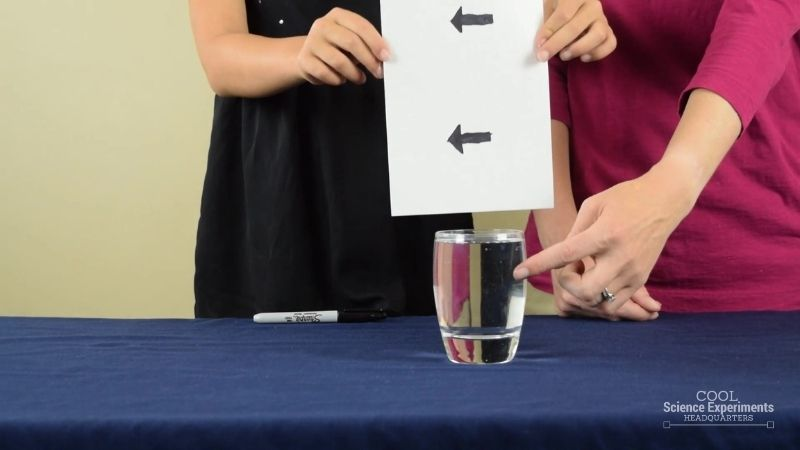 Observation:  What do you see happening?  ____________________________________________________________________________________________________________________________________________________________________________________________________________________________________________________________________________________________________________________________The scientific concept that is at work in this experiment is called refraction. Refraction is the bending of light. Refraction occurs when light travels from one medium to another. (ie. air to water, water to air). Mediums, defined in the physical sciences, are substances, such as air, water, or glass that make possible the transfer of energy, such as light or heat, from one location to another.  During the experiment, the light traveled from the image of the arrow through the air, then through the glass cup into the water, and finally out of the glass cup and into the air once more before it reached our eyes. Light refracts as it passes from one medium to the next because light travels at different speeds through those mediums. Light travels fastest through air, a little slower through water, and even slower through glass.This means that the light bends once when it travels through the glass cup into the water, and then it bends again when it travels out of the glass cup and into the air. As a result, the light paths cross and the image appears to be flipped horizontally (left/right).Directions:  Read the above information and answer the questions below.  Questions are in order of when they are discussed in the paragraphs below:What is the scientific concept that is at work in the experiment?  ____________________________________What is refraction? ________________________________________________________________________________________________________________________________________________________________How are mediums defined in the physical sciences?_____________________________________________________________________________________________________________________________________________________________________________________________________________________________What medium is the glass cup made out of?  ____________________________________________________What medium filled the cup? ________________________________________________________________What medium is between the image of the arrow and the cup of water? _______________________________What medium is in the cup of water?  __________________________________________________________What medium is between the cup of water and your eyes?  _________________________________________What does light do when it passes from one medium to another?  ___________________________________Why does light refract (bend) as it passes through one medium to the next?  __________________________During the experiment, what medium did light from the image travel through just before . . .. . .it reached the glass of water?  _____________________________________________________________. . . it reached the water inside the glass? ______________________________________________________. . . the light traveled out of the glass of water?  __________________________________________________. . . the light reached our eyes?  ______________________________________________________________Which medium used in the experiment does light travel fastest?  ____________________________________Which medium used in the experiment does light travel slowest?  ___________________________________Which medium used in the experiment does light travel slower than in air but faster than in water?  ________How many times does light bend as it travels through the mediums in the experiment?  __________________When does the light first bend in the experiment? ________________________________________________When does the light bend again for a second time in the experiment?  ________________________________What happens to the paths of the light rays as a result of being bent twice?  ___________________________________________________________________________________________________________________How does the image of the arrow appear because of this bending or refraction of light?  __________________________________________________________________________________________________________The diagram below shows what our eye sees as light from the image of the arrow travels through the air to reach our eyes.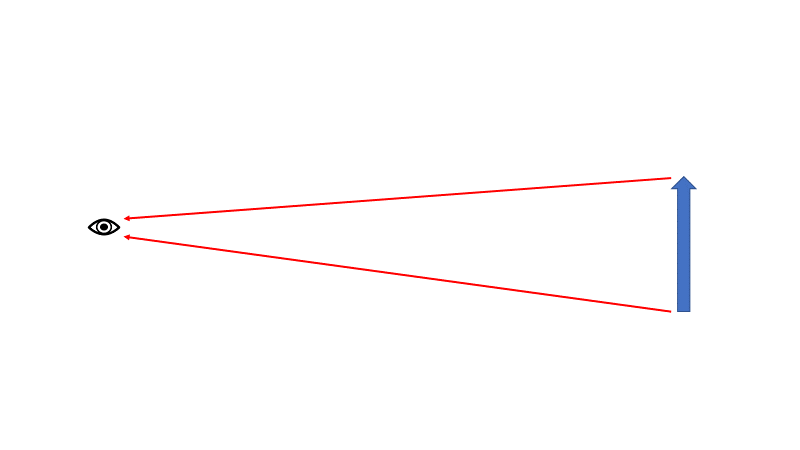 In the diagram below: What media is represented by the white area?  _________________________________________________What are the red arrows pointing to? _________________________________________________________What do the red arrows represent?  __________________________________________________________Draw (in the space below) what the person viewing the arrow would see:Make your drawing in the space below:    The diagram below represents what a person would see looking at the image of an arrow drawn on a paper held behind a glass of water.In the diagram  below:What is represented by the white shaded area?  _______________________________________________What is represented by the blue shaded area?  ________________________________________________What happens when the light rays reflecting off the arrow . . .. . . travel through the air and enter the glass of water?  ___________________________________________    . . . travel out of the glass of water and go in the air again?  ________________________________________________________________________________________________________________________________. . . reach the focal point?  ___________________________________________________________________________________________________________________________________________________________. . . reach our eyes?  _______________________________________________________________________________________________________________________________________________________________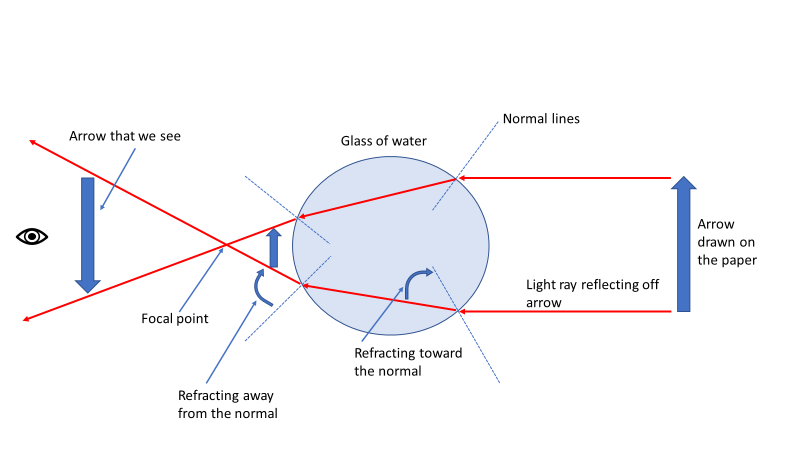 